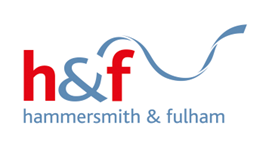 The more information and detail you are able to provide, the more comprehensive and detailed a response we will be able to offer. The pre-application advice service provides the informal opinion of an officer. Hammersmith & Fulham Building Control
Pre-application advice form       1Your details (correspondence will be sent to the person named here)Your details (correspondence will be sent to the person named here)Name:Address and postcode:Telephone number (daytime/mobile):Email address:2Applicant details (if you are working on behalf of the applicant, please enter their details here)Applicant details (if you are working on behalf of the applicant, please enter their details here)Name:Address and postcode:Telephone number (daytime/mobile):Email address:333Location of site address (full address including post code)Location of site address (full address including post code)Location of site address (full address including post code)Location of site address (full address including post code)The enquirer is the:    Owner      Occupier     Lessee      Prospective purchaser  The enquirer is the:    Owner      Occupier     Lessee      Prospective purchaser  The enquirer is the:    Owner      Occupier     Lessee      Prospective purchaser  The enquirer is the:    Owner      Occupier     Lessee      Prospective purchaser  The enquirer is the:    Owner      Occupier     Lessee      Prospective purchaser  The enquirer is the:    Owner      Occupier     Lessee      Prospective purchaser  The enquirer is the:    Owner      Occupier     Lessee      Prospective purchaser  Name and address of owner:Name and address of owner:Name and address of owner:Name and address of owner:Name and address of owner:Name and address of owner:Name and address of owner:44Brief Description of proposed developmentBrief Description of proposed developmentBrief Description of proposed developmentBrief Description of proposed developmentBrief Description of proposed developmentPlease note: Proposals should relate to one development proposal in respect of the site.  We will not accept many options for development under a single pre-application enquiry.Please note: Proposals should relate to one development proposal in respect of the site.  We will not accept many options for development under a single pre-application enquiry.Please note: Proposals should relate to one development proposal in respect of the site.  We will not accept many options for development under a single pre-application enquiry.Please note: Proposals should relate to one development proposal in respect of the site.  We will not accept many options for development under a single pre-application enquiry.Please note: Proposals should relate to one development proposal in respect of the site.  We will not accept many options for development under a single pre-application enquiry.Please note: Proposals should relate to one development proposal in respect of the site.  We will not accept many options for development under a single pre-application enquiry.Please note: Proposals should relate to one development proposal in respect of the site.  We will not accept many options for development under a single pre-application enquiry.Do you have any specific questions you would like answered?Do you have any specific questions you would like answered?Do you have any specific questions you would like answered?Do you have any specific questions you would like answered?Do you have any specific questions you would like answered?Do you have any specific questions you would like answered?Do you have any specific questions you would like answered?5555Please list enclosures below:Please list enclosures below:Please list enclosures below:6DeclarationDeclarationDeclarationDeclarationDeclarationDeclarationPlease sign and date below:I the undersigned confirm that I am seeking pre-application advice on the proposed works described in this application and will pay the relevant fee. Please sign and date below:I the undersigned confirm that I am seeking pre-application advice on the proposed works described in this application and will pay the relevant fee. Please sign and date below:I the undersigned confirm that I am seeking pre-application advice on the proposed works described in this application and will pay the relevant fee. Please sign and date below:I the undersigned confirm that I am seeking pre-application advice on the proposed works described in this application and will pay the relevant fee. Please sign and date below:I the undersigned confirm that I am seeking pre-application advice on the proposed works described in this application and will pay the relevant fee. Please sign and date below:I the undersigned confirm that I am seeking pre-application advice on the proposed works described in this application and will pay the relevant fee. Please sign and date below:I the undersigned confirm that I am seeking pre-application advice on the proposed works described in this application and will pay the relevant fee. Name:Name:Name:Name:Name:Signature: Date: 